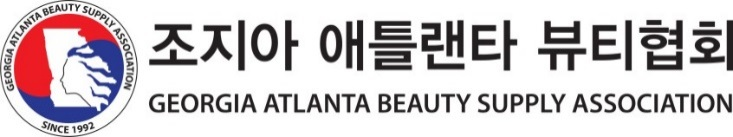                         5725 Buford Hwy. #111Doraville, GA 30340   Tel.770-454-7993   Fax.770-454-7977www.gabsabeauty.com      atlbeautylife@gmail.com2024 Georgia Beauty Trade Show 개최 안내1. 귀 사의 무궁한 번영을 기원합니다.조지아 애틀랜타 뷰티협회(GABSA)는 본 협회가 매년 주최하는 뷰티 트레이드 쇼에 커다란 관심과 참여로 뷰티 산업을 선도하시는 귀사의 노력에 진심으로 고마움과 감사의 마음을 전합니다.2. 본 조지아 애틀랜타 뷰티협회 (GABSA)는 제 16회 조지아 뷰티 트레이드쇼를 2024년 3월 10일 (일요일)  Georgia International Convention Center 에서 개최합니다.제 16회 트레이드 쇼는  400여개의 부스로 역대 가장 큰 규모의 쇼를 기획하고 있으며 케미컬, 헤어, 코스메틱, 쥬얼리, 잡화, POS system, 시큐리티, 한국밴더등 다양한 분야의 업체들이 대거 참여 예정입니다. 또한, 기존의 프리 골프행사를 포함하여 토요일날 전야제 형식의 가수 초청 콘서트와 같은 이벤트 등 더욱 다양한 프로그램을 계획하여 더 많은 바이어분들이 행사장에 참여할수 있는 환경을 기획하고 있습니다. 3. 지난 15회 2023 Georgia Beauty Trade Show 에서는 총 262개의 부스를 마련하였으며, 89개 벤더 및 1200명 바이어 등, 총 2000명 이상의 인원이 참여하는 미주 동남부 최대의 뷰티 트레이드 쇼로 거듭났습니다. 현장 쇼딜 및 대표 홀세일 업체의 할인혜택을 제공하여 소매상분 들에게 좋은 기회를 제공하였으며,  특히 보험, 부동산, 은행, 변호사, 골프업체 등 비지니스에서 필요한 여러 업체들이 대거 참여해 뷰티업계를 넘어 한인 비지니스 커뮤니티의 중요한 행사로 자리매김 하였습니다.  4. 본 협회 집행부는 동남부 8개주 (Georgia, Alabama, Mississippi, North Carolina, South Carolina, Tennessee, Florida, Louisiana) 지역을 포괄하는 네트워크를 구축하고 있습니다.귀 사에게도 이번 기회에 신상품 소개는 물론 각종 프로모션을 통하여, 저희 협회와 함께 동남부 지역의 네트워크를 더욱 견고히 함과 동시에 도소매 업소간의 직접적인 대화를 통하여 비지니스를 한단계 도약할 수 있는 계기가 될 것을 확신합니다. 제 16회 Georgia Beauty Trade Show에 대한 기타 자세한 문의사항은 atlbeautylife@gmail.com 또는 전화 770-454-7993, 770-255-8534으로 문의하시거나 www.gabsabeauty.com 을 방문하시기 바랍니다.행사 위원장 – 박남권 고문, 김영수 고문, 손영표 고문, 박형권 회장조지아 애틀랜타 뷰티협회  이사장  경 민 봉                                     회   장  이 강 하              5725 Buford Hwy. #111 Doraville, GA 30340   Tel.770-454-7993   Fax.770-454-7977www.gabsabeauty.com   atlbeautylife@gmail.comDear Exhibitors,We are proud to announce that the 16th Georgia Beauty Trade Show will be held on Sunday, March 10th, 2024 in Georgia International Convention Center, the GICC is uniquely positioned to offer its guests and clients unprecedented convenience.The world’s only convention center directly connected to a major airport, the GICC’s modern facility embodies the grace and efficiency of flight itself.Georgia International Convention Center is a 150.000 square feet showground that has proven its accessibility and comfortable indoor environment, fully equipped with all infrastructure.You are invited to join us at the GICC to exchange marketing experience and sales information to boost your business regarding the Beauty Supply industry. This show will be an excellent opportunity for all the retailers to be introduced to trends and allow for ease of purchase and satisfy high demands in the peak season of tax returns. This is an opportunity to spur the aspirations of vendors and retailers, who have been restricted from offline activities due to the Coronavirus Pandemic, and it is another leap toward for businesses and companies participate in the Trade show not only as vendors, but also in a various way, including sponsorships and giveaways. We are also providing accommodations for exhibitors and offering many entertainments such as premiums and golf tours to attract more buyers’ participation. We hope this Trade Show gives you an opportunity to share your experiences with vendors and regain your competitive advantages.If you have any further questions about registration for the Trade Show, please contact us at 770-454-7993 / 770-255-8534, atlbeautylife@gmail.com or visit www.gabsabeauty.com.Greatly appreciate your attendance,Kang Ha LeePresident of Georgia Beauty Supply AssociationExhibitor's Identification & Space Request1) Exhibit Space Request2) Exhibitor's IdentificationSize of Booth(Each Booth 10X10ft)Price for Each BoothOrderOrderSize of Booth(Each Booth 10X10ft)Price for Each BoothQTYAmount1 Booth$1,500.00Please indicate your preferred booth numberPlease indicate your preferred booth numberRegistration DateRegistration DateType of Products or Services to be ExhibitedType of Products or Services to be ExhibitedContact person's namePositionPositionCompanyStreet AddressCityStateZipZipPhoneCellular PhoneCellular PhoneEmailWebsite or FaxWebsite or FaxParticipating Employee Name 